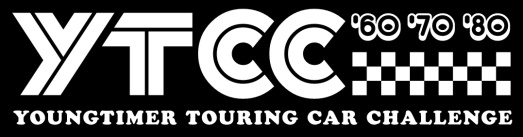 Stichting Youngtimer Touring Car Challenge
Invoice number / SPASC2023 + Name driverEvent Spa Summer Classic YTCC 2023__________________________________________________________________________
Colmore YTCC Spa Summer Classic 2023
1x 25” qualification + 3 x 30” minute races					850,00____________________________________________________________________________ Total	EURO									850,00

Payment before 1st February 2023      						795,00Payment towards

IBAN : NL 44 INGB 0006 7911 68BIC : INGB NL2A    att:  Stg Youngtimer Touring Car Challenge





Stichting Youngtimer Touring Car Challenge, Remmerdenplein 9, 1106AD Amsterdam
Kamer van Koophandel 62904078